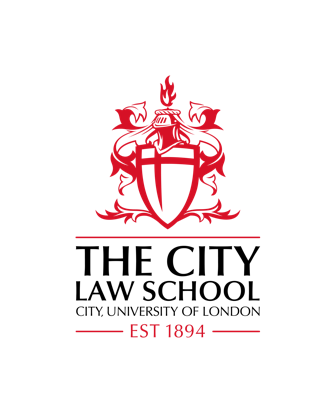 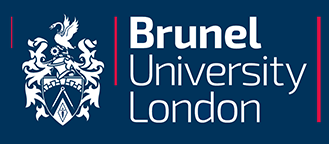 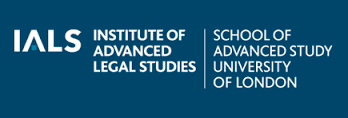 Brainstorming workshop Refugee Rights in Europe: current weaknesses, possible Convenors: Professor Alexandra Xanthaki (Brunel University London)    Professor Panos Koutrakos (City, Universty of London)Friday, 19 May 2017Institute of Advance Legal Studies13.30 Welcome Professor Alexandra Xanthaki (Brunel University London)13:40 European and International Approaches: current weaknessesChair: Professor George Pavlakos (University of Glasgow) Dr Nadine El Enan (Birkbeck University)noProfessor Panos Koutrakos (City, University of London): EU Law issues 14.40  States practice: current weaknesses- possible solutions Chair: Alexandra Xanthaki (Brunel University London)Maria Voutsinou (Legal Advisor, Ombudsman, Greece): The Greek experience Professor  Daniel Wilsher (City, University of London): The UK Experience Dr Ioannis Kalpouzos (City, Universty of London):  The Australian experience: A Role for the International Criminal Court?15.40 Coffee break 16.10  Refugee Children  Chair: Alexandra Xanthaki (Brunel University London)Professor Helen Stalford (University of Liverpool): Refugee children in the UKMr Kenneth Hansen (Faros NGO, Greece): Unaccompanied refugee children in 			Greece Derek Groen (Brunel University London): Ways forward: Estimating thehumanitarian impact of border closure decisions using refugee movement simulations17.10 Refugees and public perceptions Dr Yasmin Ibrahim (Queen Mary, University of London) and Dr Anita Howarth (Brunel University London): Expanding borders, contracting humanitarianism Professor Aristotle Kallis (Keele University): On Islamophobia and the refugee18.0: Conclusions- Ways forward for a research agenda on refugee rights 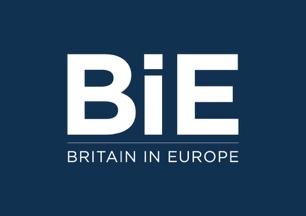 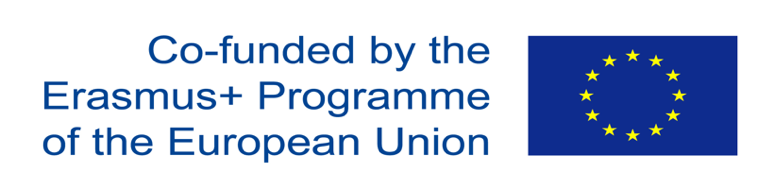 